申請日：令和　　年　　月　　日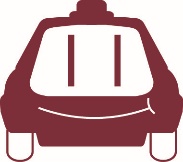 愛のりタクシー利用者登録申請書利用が見込まれる方全員（世帯主、未就学児等を含む）の登録をお願いします。◎事前に知っておいてもらいたい事項　◆郵送の場合：〒369-1292　寄居町大字寄居1180-1　寄居町役場都市計画課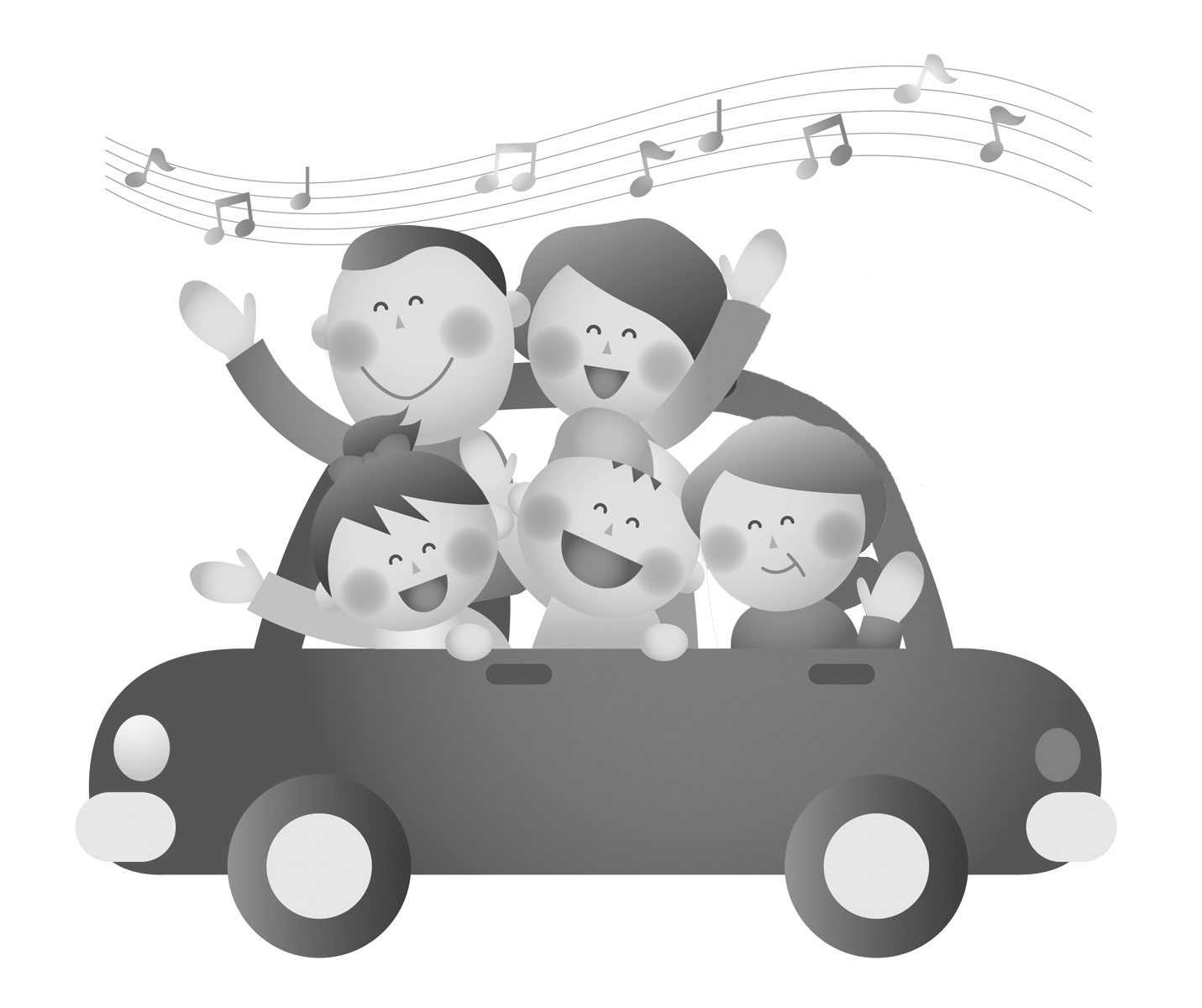 　◆FAXの場合：０４８－５８１－１１７３◆E-MAILの場合：toshikei@town.yorii.saitama.jp◆持参する場合：寄居町役場都市計画課（役場庁舎２階）　　寄居町役場都市計画課　電話048-581-2121（内線243）住 所住 所　寄居町大字　　寄居町大字　　寄居町大字　　寄居町大字　電話番号（固定）電話番号（固定）ネット予約ネット予約　☐ インターネット予約利用のため、ID・パスワードの発行を希望します。　☐ インターネット予約利用のため、ID・パスワードの発行を希望します。　☐ インターネット予約利用のため、ID・パスワードの発行を希望します。　☐ インターネット予約利用のため、ID・パスワードの発行を希望します。　☐ インターネット予約利用のため、ID・パスワードの発行を希望します。　☐ インターネット予約利用のため、ID・パスワードの発行を希望します。　☐ インターネット予約利用のため、ID・パスワードの発行を希望します。ふりがな利用者氏名生年月日ふりがな利用者氏名生年月日性別続柄電話番号（緊急連絡先）電話番号（緊急連絡先）特記事項特記事項例よりい　　たろうよりい　　たろう男・女世帯主0００-000-00000００-000-0000足腰が弱く乗降に時間がかかる。足腰が弱く乗降に時間がかかる。例大・昭・平・令　００年００月００日大・昭・平・令　００年００月００日男・女世帯主0００-000-00000００-000-0000足腰が弱く乗降に時間がかかる。足腰が弱く乗降に時間がかかる。１世帯主男・女世帯主□世帯主の登録を希望しない□世帯主の登録を希望しない１世帯主大・昭・平・令　００年００月００日大・昭・平・令　００年００月００日男・女世帯主□世帯主の登録を希望しない□世帯主の登録を希望しない２　  よりい　 はなこ　  よりい　 はなこ男・女妻0007800078２　寄居　花子大・昭・平・令　００年００月００日　寄居　花子大・昭・平・令　００年００月００日男・女妻0007800078３男・女３大・昭・平・令　　　年　　月　　日大・昭・平・令　　　年　　月　　日男・女４男・女４大・昭・平・令　　　年　　月　　日大・昭・平・令　　　年　　月　　日男・女